xxxxxxxxxxxxxxxTato objednávka byla vystavena se strojní podporou. V případě potřeby kontaktujte prosím výše uvedený odborný útvar.ŠKODA AUTO a.s. se sídlem tř. Václava Klementa 869, Mladá Boleslav II, 293 01 Mladá Boleslav, Česká republika, IČ 00177041, zapsaná v obchodním rejstříku u Městského soudu v Praze v oddílu B, vložka 332 (dále též #zákazník#) zadává objednávku dle následujících a Všeobecných nákupních podmínek ŠKODA AUTO a.s. (verze CZE 01/16) zveřejněných na internetové adrese www.vwgroupsupply.com. Na základě této objednávky dochází ke vzniku občanskoprávního závazkového vztahu.Tato objednávka byla vystavena se strojní podporou. Potvrzení objednávky, prosím, zašlete na emailové adresy: žadatele a ctm@skoda-auto.cz. Obsah zpráv přijímaných na adrese ctm@skoda-auto.cz není prověřován a zprávy jsou pouze archivovány pro případné budoucí použití. Jakákoliv výhrada k obsahu objednávky mění její skutečně ujednaný obsah podstatným způsobem a musí být písemně sjednána s oddělením nákupu BA. Objednávka je přijata a smlouva uzavřena doručením bezvýhradného potvrzení objednávky na emailovou adresu ctm@skoda-auto.cz. Za bezvýhradné přijetí objednávky a uzavření smlouvy se považuje také, pokud dodavatel zahájí činnosti, které směřují ke spinění předmětu objednávky a povinností dodavatele dle této objednávky.****************************************************************Prosíme, uvádějte číslo objednávky, Vaše číslo dodavatele, číslo a název materiálu na všech Vašich účtech (na faktuře i číslo dodacího listu), v dodacích listech i ve Vaší korespondenci.****************************************************************V případě, že dodavatel dodá zboží dvojího užití podle přílohy I. nařízení Komise EU č.1382/2014 a ve smyslu právních předpisů USA, ECCN (Export Control Classification Number), EAR (Export Administration Reulation), je dodavatel povinen uvést na faktuře následujícíznění/text: DUAL USE GOODS.Poz.	Materiál č.	Množství MJ	Cena za MJ	Hodnota MěnNázev	Typ vozuMísto určení001	1,00 KS	58.000,00	58.000,00 C2Ubytování žáků na DM TurnovUbytování 39 žáků na DM Turnov od ledna 2019 do června 2019, cena je 250,- Kč na žáka a měsíc včetně DPHTermín dod. 28.6.2019Č.potřeby: 1002865607	7506Určeno pro: xxxxxxxxxxxxxxxMísto vykládky: V12B +420 xxxxxxxxxxxxxxx	7506Celková cena netto bez DPH	58.500,00 CZMísto určení: Škoda Auto a.s. Škoda Auto a.s.SPECIFIKACE PODMÍNEK:Dodací podmínky - obecně platné.dle INCOTERMS 2010 - XXX Škoda Auto a.s.Platební podmínky:Spl. do 30 dnů od data fa. po dodání zboží/výkonuZákaz zaměstnávání zaměstnanců zákazníka. Dodavatel se zavazuje, že nebude při plnění této objednávky zaměstnávat ani jinak využívat zaměstnance společnosti ŠKODA AUTO a.s. Pokud by to bylo v mimořádných a odůvodněných případech nutné, pak k tomu musí dodavatel získat předchozí písemné svolení společnosti ŠKODA AUTO a.s.Smluvní pokuta                                                        Pokud nebude ve stanovené lhůtě řádně splněno, zaplatí dodavatel společnosti ŠKODA AUTO a.s. smluvní pokutu ve výši 0,5	z ceny celého plnění za každý započatý týden prodlení, maximálně však 5 % z ceny celého plnění. ŠKODA AUTO a.s. je oprávněna započíst pohledávku na zaplacení smluvní pokuty proti pohledávce dodavatele na zaplacení ceny plnění.Zaplacení smluvní pokuty a úroků z prodlení nemá vliv na nárok společnosti ŠKODA AUTO a.s. na náhradu případné další vyšší škody. Povinnost zaplatit smluvní pokutu trvá i po skončení smlouvy.Rozhodné právo a příslušnost soudůTato objednávka, jakož i právní vztahy vzniklé porušením objednávky, sl řídí právním řádem České republiky. Použití mezinárodního práva soukromého, jakož i Úmluvy o smlouvách o mezinárodní koupi zboží se vylučuje.Pro veškeré spory vznikající z této objednávky nebo v souvislosti s ní je příslušný soud České republiky, v jehož obvodu leží sídlo společnosti ŠKODA AUTO a.s.Pokud byly s dodavatelem dohodnuty pro ŠKODA AUTO a.s. výhodnější cenové podmínky, mají tyto přednost před cenou uvedenou v této objednávce.Fakturační adresa:Faktury zasílejte elektronicky (pro více informací kontaktujte: xxxxxxxxxxxxxxx) nebo poštou na adresu:ŠKODA AUTO a.s.Účtárna kreditorů # FRK # buňka č. 1 Tř. V. Klementa 869293 60 Mladá BoleslavSpolečnost ŠKODA AUTO a.s. je oprávněna uhradit českou DPH uplatněnou dodavatelem na účet jeho správce dané a nikoliv na účet dodavatele. Společnost ŠKODA AUTO a.s. je povinna dodavatele informovat o platbě n účet jeho správce daně.Toto opatření se použije podle českého zákona o DPH pouze pro plnění poskytnutá českým plátcem DPH a přijatá společností SKODA AUTO a.s. s místem plnění v České republice.Dodavatel není oprávněn své pohledávky vůči společnosti ŠKODA AUTO a.s postoupit nebo zastavit.Na žádost společnosti ŠKODA AUTO a.s. je dodavatel povinen prokázat, ž je majitelem účtu, na který mají být hrazeny platby podle této objednávky, či jakéhokoli jiného účtu, který používá v obchodním styku se společností SKODA AUTO a.s. Do náležitého prokázání této skutečnost je společnost ŠKODA AUTO a.s. oprávněna zadržet platby.Uveřejňování v registru smluvV případě, že je dodavatel subjektem dle § 2 zákona č. 340/2015, o zvláštních podmínkách účinnosti některých smluv, uveřejňování těchto smluv a o registru smluv (dále jen #zákon o registru smluv#) a tato smlouva podléhá povinnosti uveřejnění dle zákona o registru smluv, zavazuje se dodavatel, že zajistí uveřejnění smlouvy v registru smluv do 5 dnů od doručení podepsané smlouvy a bez zbytečného odkladu zašle ŠKODA AUTO a.s. potvrzení o uveřejnění smlouvy dle š 5 odst. 4 zákona registru smluv.ŠKODA AUTO a.s.Všeobecný nákup BADNákup služeb a logistických potřebxxxxxxxxxxxxxxx	xxxxxxxxxxxxxxxAčkoli podpisy jménem společnosti ŠKODA AUTO a.s. byly na této objednávce nahrazeny mechanickými prostředky ve formě faksimile, požadavek písemné formy této objednávky a tím i smlouvy včetně jejich změn a doplňků zůstává zachován.Potvrzenou objednávku zašlete, prosím, na emailovou adresu: ctm@skoda-auto.cz. V případě výhrad k této objednávce kontaktujte oddělení nákupu BA.Změny a doplňky této smlouvy musí být provedeny písemně a podepsány oprávněnými zástupci obou stran.ODA AUTO a. s.	Telefontř. Václava Klementa 869, Mladá Boleslav II	326811111293 01 Mladá Boleslav	326 8 (provolba)zapsaná v obchodním rejstříku,vedeném Městským soudem v Praze, oddíl B, vložka 332,	wwwskoda-auto.czpod spisovou značkou Ftg_ B 332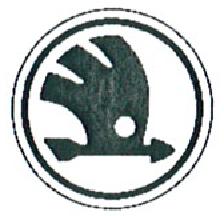 ŠKODANaše DIČ: CZ00177041 Naše IČ: 00177041Očekáváme Vaše potvrzení zakázky Objednávka (NE)Dodavatel č. 62000 DUNS: 496374500FirmaStřední zdravotnická škola,Turnov, 28. října 1390, p.o.,28.října 1390511 01 TurnovNaše DIČ: CZ00177041 Naše IČ: 00177041Očekáváme Vaše potvrzení zakázky Objednávka (NE)26532773/ 611ze dne:18.12.2018vytištěno:18.12.2018Žadatel:xxxxxxxxxxxxxxxSEBKontakt:xxxxxxxxxxxxxxxxxxxxxxxxxxxxxxNákupčí:xxxxxxxxxxxxxxxBAD Kontakt: +420 xxxxxxxxxxxxxxx6 831xxxxxxxxxxxxxxx	Email:vedoucí BADvedoucí BADkoordinátor BADZávazné přijetí objednávky:Závazné přijetí objednávky:Závazné přijetí objednávky: